Сумська міська радаVІIІ СКЛИКАННЯ               СЕСІЯРІШЕННЯвід                   2021 року №           -МРм. СумиРозглянувши звернення громадянки, надані документи, відповідно до статті 12, пункту 23 розділу Х Перехідних положень Земельного кодексу України, статті 50 Закону України «Про землеустрій», частини четвертої статті 15 Закону України «Про доступ до публічної інформації», враховуючи протокол засідання постійної комісії з питань архітектури, містобудування, регулювання земельних відносин, природокористування та екології Сумської міської ради від 20.12.2021 № 43, керуючись пунктом 34 частини першої статті 26 Закону України «Про місцеве самоврядування в Україні», Сумська міська радаВИРІШИЛА:Відмовити Жиденко Ларисі Павлівні в наданні дозволу на розроблення проекту землеустрою щодо зміни цільового призначення земельної ділянки із земель «для ведення товарного сільськогосподарського виробництва» на «для ведення особистого селянського господарства» в межах категорії земель сільськогосподарського призначення, розташованої на території Сумської міської територіальної громади, кадастровий номер 5924781500:09:001:0024, площею 1,1119 га, так як надання дозволу на зміну цільового призначення земельної ділянки не передбачено чинним законодавством України.Сумський міський голова					Олександр ЛИСЕНКОВиконавець: Клименко ЮрійІніціатор розгляду питання - постійна комісія з питань архітектури, містобудування, регулювання земельних відносин, природокористування та екології Сумської міської радиПроєкт рішення підготовлено Департаментом забезпечення ресурсних платежів Сумської міської радиДоповідач – Клименко Юрій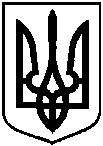 Проєктоприлюднено«__»_____________2021 р.Про відмову Жиденко Ларисі Павлівні в наданні дозволу на розроблення проекту землеустрою щодо зміни цільового призначення земельної ділянки, розташованої на території Сумської міської територіальної громади (Битицький старостинський округ), кадастровий номер 5924781500:09:001:0024, площею 1,1119 га